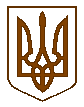 Баришівська  селищна  радаБаришівського  районуКиївської  областіVII скликанняР І Ш Е Н Н Я22.06.2020                                                                                            № 1205-26-07Про внесення змін до штатного розписувиконавчого комітету селищної радиВідповідно до  п.5 ч.1 ст.26 до Закону України “Про місцеве самоврядування в Україні ”, постанови Кабінету Міністрів України від 9 березня 2006 року № 268 «Про упорядкування структури та умов оплати праці працівників апарату органів виконавчої влади, органів прокуратури, судів та інших органів», постанови Кабінету Міністрів України від 03 червня 2020 року № 441 «Про внесення змін у додатки до постанови Кабінету Міністрів України від 9 березня 2006 р. № 268», постанови Кабінету Міністрів України № 1298 від 30.08.2002 р. “Про оплату праці працівників на основі єдиної тарифної сітки розрядів і коефіцієнтів з оплати праці працівників установ, закладів та організацій окремих галузей бюджетної сфери”, наказу Міністерства праці України від 02.10.1996 р. № 77 «Про умови оплати праці робітників, зайнятих обслуговуванням органів виконавчої влади, місцевого самоврядування та їх виконавчих органів, органів прокуратури, суддів та інших органів», рішення сесії селищної ради від 20.05 2020 № 1135-25-07 «Про внесення змін до структури апарату та чисельності виконавчих органів Баришівської селищної ради» та від 20.05.2020 № 1136-25-07 «Про внесення змін до штатного розпису виконавчого комітету селищної ради», селищна радав и р і ш и л а:Внести зміни до Додатку 1 штатного розпису  виконавчого комітету  селищної ради  ( додається. ) .Контроль за виконанням цього рішення покласти на постійну комісію з питань фінансів, бюджету, планування соціально-економічного розвитку, інвестицій та міжнародного співробітництва.Селищний голова 		    		            Олександр ВАРЕНІЧЕНКО